Western Australia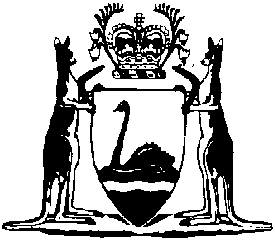 Trans-Tasman Mutual Recognition (Western Australia) (Temporary Exemptions) Regulations 2012Compare between:[16 Nov 2012, 00-a0-01] and [30 Jan 2013, 00-b0-01]Western AustraliaTrans-Tasman Mutual Recognition () Act 2007Trans-Tasman Mutual Recognition () (Temporary Exemptions) Regulations 20121.	Citation		These regulations are the Trans-Tasman Mutual Recognition () (Temporary Exemptions) Regulations 2012.2.	Commencement		These regulations come into operation as follows —	(a)	regulations 1 and 2 — on the day on which these regulations are published in the Gazette;	(b)	the rest of the regulations — when the Misuse of Drugs Amendment Act 2011 section 6 comes into operation.3.	Temporary exemption — law relating to drug paraphernalia		For the purposes of section 5 of the Act and the Commonwealth Act section 46, the Misuse of Drugs Act 1981 section 7B is declared to be exempt from the operation of the Commonwealth Act.4.	Expiry of regulations		Unless sooner repealed, these regulations expire at the end of the period of 12 months beginning on the day on which regulation 3 comes into operation.